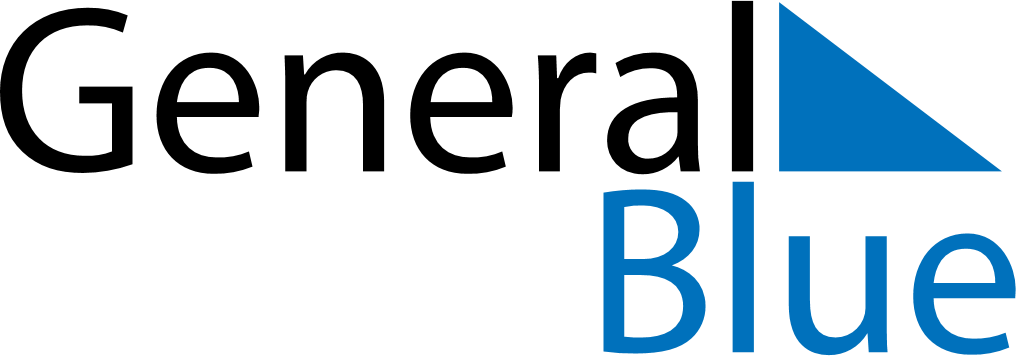 April 2024April 2024April 2024April 2024April 2024April 2024Pangin, Arunachal Pradesh, IndiaPangin, Arunachal Pradesh, IndiaPangin, Arunachal Pradesh, IndiaPangin, Arunachal Pradesh, IndiaPangin, Arunachal Pradesh, IndiaPangin, Arunachal Pradesh, IndiaSunday Monday Tuesday Wednesday Thursday Friday Saturday 1 2 3 4 5 6 Sunrise: 5:00 AM Sunset: 5:27 PM Daylight: 12 hours and 27 minutes. Sunrise: 4:58 AM Sunset: 5:28 PM Daylight: 12 hours and 29 minutes. Sunrise: 4:57 AM Sunset: 5:28 PM Daylight: 12 hours and 30 minutes. Sunrise: 4:56 AM Sunset: 5:29 PM Daylight: 12 hours and 32 minutes. Sunrise: 4:55 AM Sunset: 5:29 PM Daylight: 12 hours and 34 minutes. Sunrise: 4:54 AM Sunset: 5:30 PM Daylight: 12 hours and 35 minutes. 7 8 9 10 11 12 13 Sunrise: 4:53 AM Sunset: 5:30 PM Daylight: 12 hours and 37 minutes. Sunrise: 4:52 AM Sunset: 5:31 PM Daylight: 12 hours and 39 minutes. Sunrise: 4:51 AM Sunset: 5:32 PM Daylight: 12 hours and 40 minutes. Sunrise: 4:50 AM Sunset: 5:32 PM Daylight: 12 hours and 42 minutes. Sunrise: 4:49 AM Sunset: 5:33 PM Daylight: 12 hours and 44 minutes. Sunrise: 4:47 AM Sunset: 5:33 PM Daylight: 12 hours and 45 minutes. Sunrise: 4:46 AM Sunset: 5:34 PM Daylight: 12 hours and 47 minutes. 14 15 16 17 18 19 20 Sunrise: 4:45 AM Sunset: 5:34 PM Daylight: 12 hours and 48 minutes. Sunrise: 4:44 AM Sunset: 5:35 PM Daylight: 12 hours and 50 minutes. Sunrise: 4:43 AM Sunset: 5:35 PM Daylight: 12 hours and 52 minutes. Sunrise: 4:42 AM Sunset: 5:36 PM Daylight: 12 hours and 53 minutes. Sunrise: 4:41 AM Sunset: 5:37 PM Daylight: 12 hours and 55 minutes. Sunrise: 4:40 AM Sunset: 5:37 PM Daylight: 12 hours and 56 minutes. Sunrise: 4:39 AM Sunset: 5:38 PM Daylight: 12 hours and 58 minutes. 21 22 23 24 25 26 27 Sunrise: 4:38 AM Sunset: 5:38 PM Daylight: 12 hours and 59 minutes. Sunrise: 4:37 AM Sunset: 5:39 PM Daylight: 13 hours and 1 minute. Sunrise: 4:36 AM Sunset: 5:39 PM Daylight: 13 hours and 3 minutes. Sunrise: 4:35 AM Sunset: 5:40 PM Daylight: 13 hours and 4 minutes. Sunrise: 4:34 AM Sunset: 5:41 PM Daylight: 13 hours and 6 minutes. Sunrise: 4:34 AM Sunset: 5:41 PM Daylight: 13 hours and 7 minutes. Sunrise: 4:33 AM Sunset: 5:42 PM Daylight: 13 hours and 9 minutes. 28 29 30 Sunrise: 4:32 AM Sunset: 5:42 PM Daylight: 13 hours and 10 minutes. Sunrise: 4:31 AM Sunset: 5:43 PM Daylight: 13 hours and 11 minutes. Sunrise: 4:30 AM Sunset: 5:43 PM Daylight: 13 hours and 13 minutes. 